Plant responsesWhat are the three types of stimuli that plants respond to?..........................................        ............................................        ..............................................What is a tropism?..................................................................................................................................................What are the names of the three different types of tropisms?..........................................        ............................................        ..............................................Why do plants grow towards light?..................................................................................................................................................Annotate the diagram to explain why the plant grows towards the light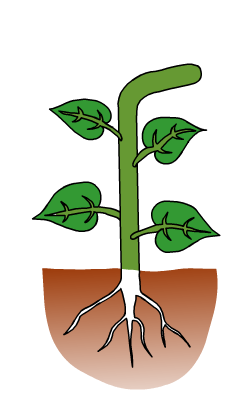 How do plants respond to gravity?Shoots...............................................................................................................................Roots.................................................................................................................................Annotate the diagram to explain the responses of roots and shoots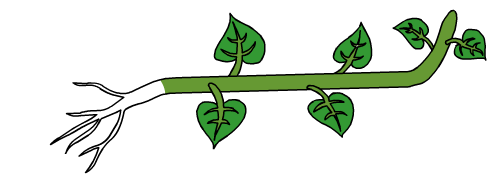 